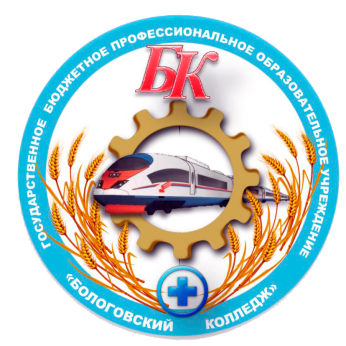 Программапроведения региональной олимпиады профессионального
мастерства обучающихся по профессии 43.01.06  Проводник пассажирского вагонасреднего профессионального образования  на базе ГБПОУ «Бологовский колледж» в 2020 годуСроки проведения: 11-12 марта 2020 г.Сроки проведенияМероприятияМесто проведения11 марта1. 08.30-9.00 — торжественное открытие и жеребьёвка Региональной олимпиады профессионального мастерства обучающихся по профессии 43.01.06  Проводник пассажирских вагонов  среднего профессионального образования 2. 09.00 - 11.00 — выполнение индивидуального тестового задания 1 уровня3. 11.10 - 12.10 —  выполнение задания 1 уровня (перевод профессионального текста)4. 12.20 - 13.00- обед: Участники олимпиады, жюри5. 13.00 - 15.00— работа жюри 1. кабинет № 14;2. кабинет № 14;3. кабинет № 14;4. буфет колледжа5. кабинет № 14;12 марта8.45.-9.00 - инструктаж по ТБ участников9.00 -11.00 - выполнение профессионального задания участниками Олимпиады (общее задание) - учебная клиника3.11.00 -12.00 – работа жюри 4.12.00 -13.00 –обед: Участники олимпиады, жюри5.13.30-14.30 – круглый стол с представителями работодателей на тему: «Опыт в подготовке рабочих кадров для предприятий ОАО РЖД».6.15.00-15.30- подведение итогов и торжественное награждение победителей и участников.1. кабинет № 14;2,3, Кабинет № 14;5-6. информационный центр;